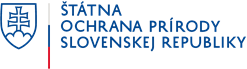 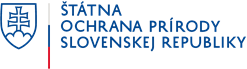 Príloha č. 6 súťažných podkladovVYHLÁSENIE O VYTVORENÍ SKUPINY DODÁVATEĽOV A PLNÁ MOCHospodársky subjekt:......................................, so sídlom ..........................................., IČO: .................. ako člen skupiny č.  Hospodársky subjekt:......................................, so sídlom ..........................................., IČO: .................. ako člen skupiny č. Hospodársky subjekt:......................................, so sídlom ..........................................., IČO: .................. ako člen skupiny č. 3(použite koľkokrát je potrebné a uveďte všetkých členov skupiny)týmto vyhlasujeme, že v nadlimitnej zákazke na uskutočnenie stavebných prác (vyhlásenej vo Vestníku EÚ č. 2021/S 250-659028 zo dňa 24.12.2021) pod názvomRekonštrukcia elektroinštalácie v Demänovských jaskyniachpre Časť 1 – Rekonštrukcia elektroinštalácie v Demänovskej jaskyni slobody a v Demänovskej jaskyni mieru * (ak predkladáte ponuku na Časť 1)pre časť 2 – Rekonštrukcia elektroinštalácie v Demänovskej ľadovej jaskyni * (ak predkladáte ponuku na Časť 2)vyhlásenej Štátnou ochranou prírody Slovenskej republiky, Tajovského 28B, 974 01 Banská Bystrica, IČO: 17058520predkladáme jednu spoločnú ponuku, ako skupina dodávateľov podľa § 37 zákona o verejnom obstarávaní.Zároveň splnomocňujeme spomedzi seba hospodársky subjekt: ........................................................, so sídlom ..........................................................., IČO: .................., na komunikáciu s verejným obstarávateľom a na zastupovanie všetkých členov skupiny v celom procese tohto verejného obstarávania.  Zároveň uvádzame, že táto plná moc sa vzťahuje - nevzťahuje* aj na podpis zmluvy s verejným obstarávateľom v prípade, ak by sme boli v tejto zákazke úspešným uchádzačom. Vyhlasujeme, že sme si vedomí toho, že povinnosť byť zapísaný v registri partnerov verejného sektora sa vzťahuje na každého člena skupiny dodávateľov.Zároveň prehlasujeme, že všetky skutočnosti uvedené v tomto vyhlásení sú pravdivé a úplné a sme si vedomí právnych následkov uvedenia nepravdivých alebo neúplných skutočnosti v tomto vyhlásení. V ........................, dňa.........................					...............................................................................	                                                          meno, priezvisko a podpis oprávneného zástupcu                                                                                                             (príp. viacerých zástupcov) člena skupiny č. 1V ........................, dňa.........................					...............................................................................	                                                           meno, priezvisko a podpis oprávneného zástupcu                  (príp. viacerých zástupcov) člena skupiny č. 2V ........................, dňa.........................					................................................................................                meno, priezvisko a podpis oprávneného zástupcu                   (príp. viacerých zástupcov) člena skupiny č. 3* nehodiace sa preškrtnite/odstráňte podľa toho, na ktorú časť/ktoré časti predkladáte ponuku